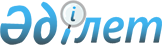 Об установлении значений результатов обучения, предоставляющих лицам, завершившим обучение в организациях образования и в организациях образования при Президенте Республики Казахстан в рамках государственного заказа по программам высшего или послевузовского образования, возможность занятия административных государственных должностей корпуса "Б" без проведения конкурсаПриказ Председателя Агентства Республики Казахстан по делам государственной службы от 11 февраля 2023 года № 38. Зарегистрирован в Министерстве юстиции Республики Казахстан 14 февраля 2023 года № 31904
      В соответствии с пунктами 5 и 6 статьи 15 Закона Республики Казахстан "О государственной службе Республики Казахстан" ПРИКАЗЫВАЮ:
      1. Установить значения результатов обучения, предоставляющие лицам, завершившим обучение в организациях образования и в организациях образования при Президенте Республики Казахстан в рамках государственного заказа по программам высшего или послевузовского образования, возможность занятия административных государственных должностей корпуса "Б" без проведения конкурса согласно приложению к настоящему приказу.
      2. Департаменту отбора на государственную службу Агентства Республики Казахстан по делам государственной службы в установленном законодательством Республики Казахстан порядке обеспечить:
      1) государственную регистрацию настоящего приказа в Министерстве юстиции Республики Казахстан;
      2) размещение настоящего приказа на интернет-ресурсе Агентства Республики Казахстан по делам государственной службы (далее - Агентство).
      3. Территориальным органам Агентства проводить на постоянной основе мониторинг и анализ занятия административных государственных должностей лицами, установленными настоящим приказом.
      4. Контроль за исполнением настоящего приказа возложить на заместителя Председателя Агентства, курирующего вопросы государственной службы.
      5. Настоящий приказ вводится в действие со дня его первого официального опубликования. Значения результатов обучения, предоставляющие лицам, завершившим обучение в организациях образования и в организациях образования при Президенте Республики Казахстан в рамках государственного заказа по программам высшего или послевузовского образования, возможность занятия административных государственных должностей корпуса "Б" без проведения конкурса
      1. Результаты обучения лиц, окончивших обучение в организациях образования при Президенте Республики Казахстан в рамках государственного заказа по программе послевузовского образования, предоставляющие им возможность занятия административных государственных должностей корпуса "Б" по согласованию с уполномоченным органом или его территориальным подразделением без проведения конкурса в течение одного года после окончания обучения составляет не ниже следующих значений:
      2. Результаты обучения лиц, окончивших обучение в организациях образования в рамках государственного заказа по программам высшего или послевузовского образования, предоставляющие им возможность занятия административных государственных должностей корпуса "Б" по согласованию с уполномоченным органом или его территориальным подразделением без проведения конкурса в течение одного года после окончания обучения составляет не ниже следующих значений:
					© 2012. РГП на ПХВ «Институт законодательства и правовой информации Республики Казахстан» Министерства юстиции Республики Казахстан
				
      Председатель АгентстваРеспублики Казахстанпо делам государственной службы

Д. Жазыкбаев
Приложение к приказу
Председатель Агентства
Республики Казахстан
по делам государственной службы
от 11 февраля 2023 года № 38
Административные государственные должности корпуса "Б"
Результаты (оценка) по буквенной системе
Цифровой эквивалент
Баллы
(%-ное содержание)
Результаты (оценка) по традиционной системе
В местных исполнительных органах, аппаратах маслихатов, ревизионных комиссиях, территориальных подразделениях центральных государственных органов и их ведомств (кроме местных исполнительных органов, аппарата маслихата, ревизионной комиссии, территориальных подразделений центральных государственных органов и их ведомств в столице и ее районах)
B+
3,33
85-89
хорошо
Административные государственные должности корпуса "Б"
Результаты (оценка) по буквенной системе
Цифровой эквивалент
Баллы(%-ное содержание)
Результаты (оценка) по традиционной системе
1. Низовая должность аппаратов акима и маслихата района области или города областного значения (кроме города, являющегося административным центром области);
2. Не руководящая должность исполнительного органа района области и города областного значения (кроме города, являющегося административным центром области), финансируемого из местного бюджета;
3. Не руководящая должность аппарата акима города районного значения, села, поселка, сельского округа;
4. Не руководящая должность территориального подразделения центрального государственного органа и его ведомства в районе области или городе областного значения (кроме города, являющегося административным центром области).
B+
3,33
85-89
хорошо